Конкурсные работы отправляются в срок до 20 мая на  электронный адрес yasmak80@mail.ru 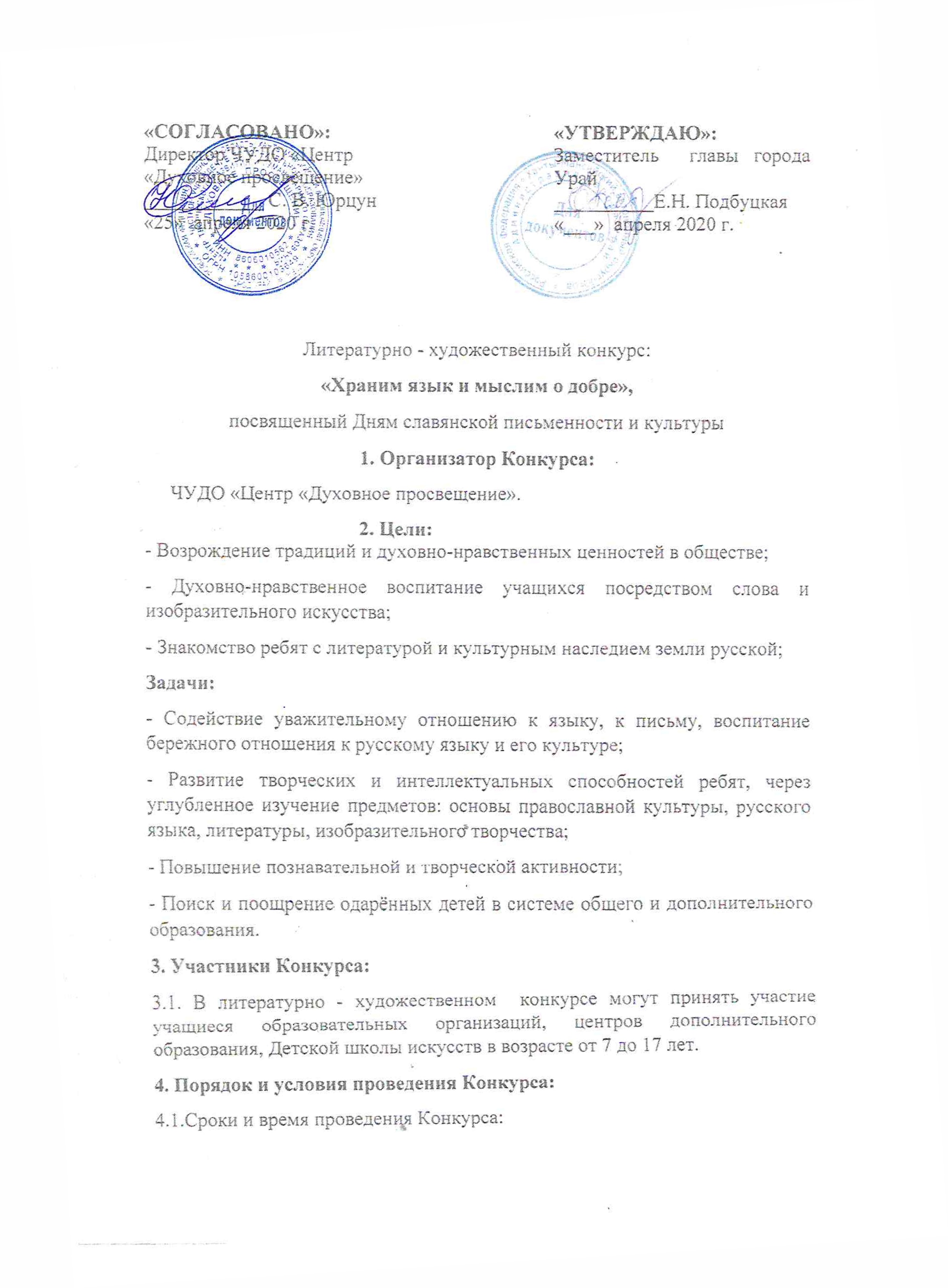 5. Номинации Конкурса:5.1. Духовность и нравственность в классической и современной литературе - иллюстрация к рассказу, буктрейлер.5. 2. Стихи о красоте русского языка и о грехе сквернословия. 6. Требования к выполнению конкурсных работ:Номинация – «Духовность и нравственность в классической и современной литературе» - иллюстрация к рассказу, буктрейлер.6. 1. Участник Конкурса  читает духовно – нравственный рассказ из предложенного списка (Приложение 1) , или на свой выбор, рисует иллюстрацию в формате А4. Рисунок может быть выполнен в  жанре  сюжетной композиции. Техника исполнения: живопись (акварель, гуашь, акрил), графика (линогравюра, тушь-перо, кисть). Участник Конкурса определяет с какой Заповедью можно соотнести прочитанное литературное произведение (Приложение 2).6.2. Участник Конкурса может  создать буктрейлер по прочитанному произведению.  Буктрейлер -  небольшой видеоролик, рассказывающий в произвольной художественной форме о книге, рассказе. Главная задача – заинтриговать, привлечь внимание потенциального читателя и побудить его к чтению.Требования к созданию буктрейлера:Длительность ролика от 1 до 3 минут. Шрифт в титрах и субтитрах должен быть разборчивым и читабельным. Желательно соблюдение единообразия иллюстраций; а также соблюдение стилистики музыки и видеоряда.Необходимо соблюдение закона об авторских правах (необходимо указывать в конце ролика источники: сайты, название и авторов песен, фрагменты фильмов и т.д.)Название произведения, по которому создаётся буктрейлер,    указывается в начале ролика.Автор, руководитель – в конце ролика.6. 3. Номинация – «Стихи о красоте русского языка и о грехе сквернословия»6.4. На Конкурс принимаются видеозаписи художественного чтения стихотворений продолжительностью не более 3 минут.  Во всей записи должно быть отчётливо видно лицо чтеца и слышен ораторский голос. Музыкальное сопровождение в видео не запрещаются, но и не требуются. Представляемые работы должны соответствовать целям и задачам Конкурса.6. 5. Участник конкурса автоматически соглашается на публикацию своих работ в открытом доступе в сети интернет.7. Оргкомитет Конкурса7. 1. Оргкомитет Конкурса обеспечивает информационную поддержку Конкурса, регистрирует участников.7. 2.  Оргкомитет Конкурса утверждает профессиональное жюри и обеспечивает его работу. 8. Подведение итогов и награждение победителей 8.1. Итоговый протокол жюри публикуется 21 мая на официальном сайте ЧУДО «Центр Духовное просвещение». 8. 2. В протоколе выделяются победители  и призёры, которые награждаются Дипломами I II III  степени.8. 3. Информация о Конкурсе публикуется на официальном сайте ЧУДО «Центр Духовное просвещение» и официальном портале органов местного самоуправления www.uray.ruПриложение 1Список духовно – нравственных рассказов, предлагаемый для прочтения участникам Конкурса (список является не обязательным, участник Конкурса может воспользоваться иным художественным произведением на свой выбор)1.  Осеева В. «Сыновья»2. Погорелов С. «Подружки»3. Рассказ «Совесть» (автор неизвестен) (книга «Твой Ангел-Хранитель», Издательство «Отчий дом»  Москва 2004)4  «Сила - не право» По К.Ушинскому5. Драгунский В. «Друг детства»6. Паустовский К. «Заячьи лапы»7. Платонов А. «Цветок на земле»8. Шергин Б. «Собирай по ягодке - наберешь кузовок»9. Пименова Е. «Нинкины качели»10. Осеева В. «Почему»11.Андреев  Л. «Кусака»12.Платонов А.  «Юшка»13.Астафьев В.  «Конь с розовой гривой»14.Бажов П. «Синюшкин колодец»Приложение 2ИЛЛЮСТРАЦИЯК ПРОЧИТАННОМУ ПРОИЗВЕДЕНИЮИЛЛЮСТРАЦИЯК ПРОЧИТАННОМУ ПРОИЗВЕДЕНИЮНазвание художественного произведения, автор.С какой Заповедью соотносится идея художественного произведения (написать Заповедь)Ф. И. автораВозрастОбразовательная организацияРуководитель 